Профилактики ОРВИ и гриппа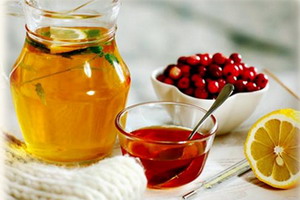 Специфическая профилактика гриппа и ОРВИ зачастую оказывается неэффективной, поскольку не всегда производители вакцин способны предугадать мутацию циркулирующего вируса. Поэтому в качестве мер дополнительной профилактики гриппа и ОРВИ рекомендуется использовать некоторые препараты и лекарственные средства. О них вы сможете узнать из этого материала.Меры профилактики гриппа и ОРВИМеры профилактики гриппа и ОРВИ включают в себя повышение защитных сил организма. После перенесенного гриппа, как известно, страдает иммунная система. Часто возникает повторное инфицирование бактериями или другими вирусами.Как быстро восстановить иммунитет? Восстановить работу иммунной системы помогут любые витаминные комплексы, а также препараты, действие которых направлено на стимулирование иммунитета.Чтобы справиться с интоксикацией в период болезни и после, нужно пить больше жидкости: соков, компотов, морсов и т. д. Пользу принесут также живые натуральные витамины, которые содержатся в свежих овощах, фруктах, зелени, проростках, кисломолочных продуктах.Профилактика ОРВИ заболеванийПрофилактика ОРВИ заболеваний включает в себя и правила личной гигиены.1. Если кто-то в семье начал чихать, не дожидайтесь, когда и у вас потечет из носа. Немедленно приступайте к профилактике.2. Во время эпидемии гриппа желательно принимать аскорбиновую кислоту.3. Профилактический курс лекарственных препаратов значительно снизит риск заражения вирусной инфекцией.4. Если приходится ухаживать за больным членом семьи, то в течение 5 дней болезни защитите себя трехслойной марлевой маской. И обязательно проветривайте комнату не менее 2 раза в день, а можно и чаще.Препараты для профилактики гриппа и ОРВИПротивовирусные препараты применяются для профилактики и лечения ОРВИ, гриппа. Эти средства призваны помочь иммунной системе противостоять инфекции. Средства для профилактики гриппаДля профилактики гриппа средства нужно выбирать еще более тщательно.Самый распространенный отечественный препарат арбидол, к сожалению, не имеет научно доказанных исследований, хотя у россиян он считается эффективным противовирусным средством. Также замечено, что польза арбидола повышается, если применять его одновременно с кагоцелом.Кагоцел стимулирует выработку у человека собственного интерферона в организме, способствуя, таким образом, борьбе с вирусом. Однако у детей до 6 лет препарат не применяется, так как может внести дисбаланс в несовершенную иммунную систему маленького ребенка.Римантадин необходимо строго рассчитывать по весу, и он непосредственно защищает от вируса гриппа. Но это средство плохо влияет на печень.Анаферон, агри, оциллококцинум, афлубин являются гомеопатическими препаратами комплексного действия и способствуют повышению защитных сил организма. Принимать их надо с осторожностью, потому как возможна индивидуальная непереносимость.